青年部会主催セミナーのご案内一般社団法人　東京都建築士事務所協会・攻略ポイント解説（令和元年製図試験対応課題）・実践エスキース演習（令和元年製図試験対応課題）　　　　　　　　　　　　　　　　　　（模範解答付）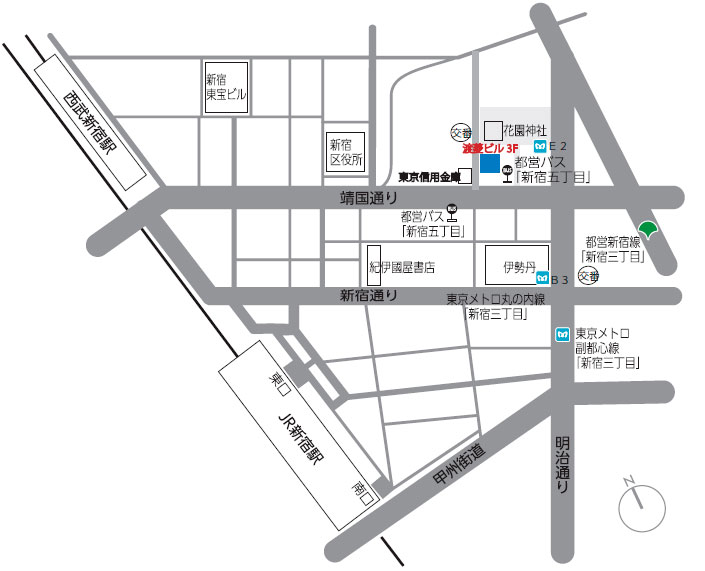 日時　　   製図演習1：【総合資格学院課題提供】　　　 　 令和元年8月8日（木）　　　　　　　　　　  　　　　18：00　～　21：00　（17：30受付開始）　　　　　　　　　　　 製図演習２：【日建学院課題提供】　　　　　　　　　　　　　　　令和元年8月22日（木）　　 18：00　～　21：00　（17：30受付開始）　　　　　　　 　　　　　　　　 　場　所　　　　 東京都建築士事務所協会会議室　　　　　　　　　　　　新宿区新宿5-17-17渡菱ビル３Ｆ参加費用　　　　各演習講座につき\1,000　（非会員事務所所属の場合は￥2,000）　　　　　　　　　　　　※支払は当日現地払いとなります。持参品	筆記具等製図用品（製図板は不要）、電卓、５色マーカー定　員　　　　両日共50名程度（事務所協会会員・非会員問わずオープン参加）（事務所協会会員を優先とし、定員になり次第締め切り）申込方法　　　　こちらの応募フォームよりお申込みください。応募フォームよりうまく送信できない場合は、以下の[申込書 兼 受講票]にご記入の上、事務局へＦＡＸまたはメールにてお申込みしてください。（令和元年7月31日（水）迄）　　　　　　　　　　　　　(一社)東京都建築士事務所協会　　担当：神田　Ｍａｉｌ：jimu22@taaf.or.jp   Tel：03-3203-2601　　Fax：03-3203-2602注：本セミナーへ提供頂く演習課題は企業講習に使用されることもあり、重複する可能性があることをご理解下さい。当協会で今回の資料を用いたセミナーが行われたと確認できた事務所様には後日、参加確認のご連絡をさせて頂きます。セミナー申込書　兼　受講票受講演習　【製図演習1】　のみ　　　【製図演習2】のみ　　　【製図演習1・2】両方　【製図演習1】　のみ　　　【製図演習2】のみ　　　【製図演習1・2】両方　【製図演習1】　のみ　　　【製図演習2】のみ　　　【製図演習1・2】両方氏名事務所名青年部会　　　　会員　　　未会員所属支部　　　　　　　支部　　　　　　　支部　非会員事務所（事務所協会未所属）事業所（協会未所属の事務所の方のみ　ご記入ください）　　　　住所事業所（協会未所属の事務所の方のみ　ご記入ください）　　　　ＴＥＬ事業所（協会未所属の事務所の方のみ　ご記入ください）　　　　Ｍａｉｌ